表单1：武汉船舶职业技术学院差旅审批单武汉船舶职业技术学院差旅审批单备注：单位（部门）负责人和学院领导审批出差时，须填写日期，且审批日期不得迟于出差人员出发日期。表单2：武汉船舶职业技术学院住宿费凭证武汉船舶职业技术学院住宿费凭证单位（部门）：                                                                                                                                                                                                   填单时间：   年   月   日表单3：武汉船舶职业技术学院差旅费报销单武汉船舶职业技术学院差旅费报销单表单4：武汉市内因公事项交通费补贴审批单武汉市内因公事项交通费补贴审批单备注：此单须一事一单填写审批。表单5：武汉船舶职业技术学院学生因公活动审批单武汉船舶职业技术学院学生因公活动审批单备注：部门负责人和学院领导审批时，须填写日期，且审批日期不得迟于人员出发日期。表单6：武汉市内因公事项交通费补贴审批单武汉市内因公事项交通费补贴审批单备注：此单须一事一单填写审批。表单7：武汉船舶职业技术学院学生因公活动经费报销单表单8：因公临时出国（境）任务和预算审批单因公临时出国（境）任务和预算审批单备注：出访团组和单位财务部门应对各项支出的测算和审核做详细说明。表单9：武汉船舶职业技术学院因公出国（境）经费报销单武汉船舶职业技术学院因公出国（境）经费报销单    单位（部门）：                                                                                                                                                                                      填单时间：   年   月   日备注：有关领导根据支出金额对应的审批权限审批。表单10：武汉船舶职业技术学院公务接待审批单武汉船舶职业技术学院公务接待审批单  注：此表一式两份，一份本单位留存，一份交财务处做报销凭证。表单11：武汉船舶职业技术学院公务接待费报销单武汉船舶职业技术学院公务接待费报销单备注：1.此表一式两份，一份本单位留存，一份交财务处做报销凭证。2.有关领导根据支出金额对应的审批权限审批。表单12：武汉船舶职业技术学院接听电话情况登记表武汉船舶职业技术学院接听电话情况登记表表单13：武汉船舶职业技术学院商务接待审批单武汉船舶职业技术学院商务接待审批单  注：此表一式两份，一份本单位留存，一份交财务处做报销凭证。表单14：武汉船舶职业技术学院商务接待费报销单武汉船舶职业技术学院商务接待费报销单备注：1.此表一式两份，一份本单位留存，一份交财务处做报销凭证。有关领导根据支出金额对应的审批权限审批。表单15：武汉船舶职业技术学院接听电话情况登记表武汉船舶职业技术学院接听电话情况登记表表单16：武汉船舶职业技术学院外事接待审批单武汉船舶职业技术学院外事接待审批单  注：此表一式两份，一份本单位留存，一份交财务处做报销凭证。表单17：武汉船舶职业技术学院外事接待费报销单武汉船舶职业技术学院外事接待费报销单备注：1.此表一式两份，一份本单位留存，一份交财务处做报销凭证。      2.有关领导根据支出金额对应的审批权限审批。表单18：武汉船舶职业技术学院接听电话情况登记表武汉船舶职业技术学院接听电话情况登记表表单19：武汉船舶职业技术学院会议审批单武汉船舶职业技术学院会议审批单单位（部门）（公章）：表单20：武汉船舶职业技术学院会议费报销单武汉船舶职业技术学院会议费报销单   单位（部门）：                                                        事由：                                                                                                                         填单时间：   年   月   日备注：有关领导根据支出金额对应的审批权限审批。表单21：武汉船舶职业技术学院会议审批单武汉船舶职业技术学院会议审批单单位（部门）（公章）：表单22：武汉船舶职业技术学院会议费报销单武汉船舶职业技术学院会议费报销单   单位（部门）：                                                        事由：                                                                                                                         填单时间：   年   月   日备注：有关领导根据支出金额对应的审批权限审批。表单23：武汉船舶职业技术学院培训审批单武汉船舶职业技术学院培训审批单单位（部门）：                                                                                      填单日期：     年    月    日                   备注：此表单还适用于评审、工会活动、基层党组织党建活动事前审批。表单24：武汉船舶职业技术学院培训费报销单武汉船舶职业技术学院培训费报销单   单位（部门）：                                                 事由：                                                                                                                              填单时间：   年   月   日备注：1.此表单还适用于评审、工会活动、基层党组织党建活动事前审批。                  2.有关领导根据支出金额对应的审批权限审批。表单25：武汉船舶职业技术学院经费报销单武汉船舶职业技术学院经费报销单年  月   日表单26：武汉船舶职业技术学院培训审批单武汉船舶职业技术学院培训审批单单位（部门）：                                                                                      填单日期：     年    月    日                   备注：此表单还适用于评审、工会活动、基层党组织党建活动事前审批。表单27：武汉船舶职业技术学院培训费报销单武汉船舶职业技术学院培训费报销单   单位（部门）：                                                 事由：                                                                                                                              填单时间：   年   月   日备注：1.此表单还适用于评审、工会活动、基层党组织党建活动事前审批。                  2.有关领导根据支出金额对应的审批权限审批。表单28：武汉船舶职业技术学院哲学社会科学报告会、研讨会、讲座审批单武汉船舶职业技术学院哲学社会科学报告会、研讨会、讲座审批单说明：凡有境外学者或政府官员前来参加或与外方联合举办的，须增加校企交流处审批环节。此表需一式四份，主办单位，相关审批单位及党委宣传部备案。表单29：武汉船舶职业技术学院培训审批单武汉船舶职业技术学院培训审批单单位（部门）：                                                                                      填单日期：     年    月    日                   备注：此表单还适用于评审、工会活动、基层党组织党建活动事前审批。表单30：武汉船舶职业技术学院培训费报销单武汉船舶职业技术学院培训费报销单   单位（部门）：                                                 事由：                                                                                                                              填单时间：   年   月   日备注：1.此表单还适用于评审、工会活动、基层党组织党建活动事前审批。           2.有关领导根据支出金额对应的审批权限审批。表单31：武汉船舶职业技术学院讲座/评审/咨询费审批单武汉船舶职业技术学院讲座/评审/咨询费审批单单位（部门）：                                                                                           填单日期：   年   月   日备注：此表单还适用于同声传译人员费用。表单32：武汉船舶职业技术学院讲座/评审/咨询费登记单武汉船舶职业技术学院讲座/评审/咨询费登记单  单位（部门）：                                                                                                                                                              填单日期：          年      月     日 备注：此表单还适用于同声传译人员。   表单33:武汉船舶职业技术学院讲座/评审/咨询费报销单武汉船舶职业技术学院讲座/评审/咨询费报销单 单位（部门）：                                                                                                                                                                                填单时间：             年     月       日备注：有关领导根据支出金额对应的审批权限审批。表单34:武汉船舶职业技术学院             发放单武汉船舶职业技术学院             发放单单位名称（公章）：                                                                                          总人数：备注：有关领导根据支出金额对应的审批权限审批。经办人（签字）：                                 时间：     年    月    日单位（部门）领导（签字）：                       时间：     年    月    日人事处领导（签字）：                             时间：     年    月    日分管院领导（签字）：                             时间：     年    月    日分管财务院领导（签字）：                         时间：     年    月    日院长领导（签字）：                               时间：     年    月    日表单35:武汉船舶职业技术学院项目支出审批单武汉船舶职业技术学院项目支出审批单申请支出单位（部门）：                                                                                                   填单时间：    年  月  日备注：有关领导根据支出金额对应的审批权限审批。表单36:武汉船舶职业技术学院不可预见费审批单武汉船舶职业技术学院不可预见费审批单申请支出单位（部门）：                                                                                         填单时间：    年  月   日备注：有关领导根据支出金额对应的审批权限审批。表单37:武汉船舶职业技术学院工程款支付审批单武汉船舶职业技术学院工程款支付审批单申请支出单位（部门）：                                       填单时间：    年  月  日备注：有关领导根据支出金额对应的审批权限审批。表单38:武汉船舶职业技术学院借款单武汉船舶职业技术学院借款单表单39:部门创收支出预算表部门创收支出预算表承办单位（公章）：                        负责人：                      单位：元表单40:部门创收审批表部门创收审批表申报部门（公章）：                                                   单位：元  表单41:武汉船舶职业技术学院经营性支出审批单武汉船舶职业技术学院经营性支出审批单申请支出单位（部门）：                                           填单时间：     年  月   日备注：有关领导根据支出金额对应的审批权限审批。表单42:武汉船舶职业技术学院个人医疗费报销登记表武汉船舶职业技术学院个人医疗费报销登记表会计：                      时间：   年   月   日      复核：                      时间：   年   月   日表单43:武汉船舶职业技术学院代管款项审批单武汉船舶职业技术学院代管款项审批单申请支出单位（部门）：填单时间：  年月 日备注：有关领导根据支出金额对应的审批权限审批。表单44：学生缓缴学费、住宿费等费用申请单学生缓缴学费、住宿费等费用申请单备注：除办理了生源地助学贷款学生外，学生因经济困难等原因，不能在规定期限内足额缴纳费用的，学生本人提出缓缴费申请，于每学年开学后两周内经所在二级学院审核，交学生工作处审核，报财务处备案。表单45：武汉船舶职业技术学院学生退费审批单武汉船舶职业技术学院学生退费审批单填单时间：      年    月   日备注：1.退费金额由财务处根据学生情况核算后填写，学生不填写此项。2.退大学生医保费、拓展训练费、体检费等，需经业务主管部门审核认定退费金额后退费。表单46：武汉船舶职业技术学院学生减免费审批单武汉船舶职业技术学院学生减免费审批单填单时间：      年    月   日表单47:武汉船舶职业技术学院缴款单武汉船舶职业技术学院缴款单年   月    日                              第     号表单48:武汉船舶职业技术学院领款单武汉船舶职业技术学院领款单             年   月    日                               第     号表单49:武汉船舶职业技术学院经费报销单武汉船舶职业技术学院经费报销单年  月   日表单50:武汉船舶职业技术学院未使用公务卡结算审批单武汉船舶职业技术学院未使用公务卡结算审批单报销单位（部门）：                                                                                     年   月   日填表单51:票据预借申请单票据预借申请单财务处：由于                              ，预借财务处票据（收据发票其它票据）       张，票据编号                ，内容为           ，金额（大写）￥                    。根据财务管理规定，业务办理完及时报销！特此申请，请予以批准！申请人：        单位（部门）领导        财务处审核意见：                           年   月  日表单52:开票信息开票信息项目（合同）编号：                               项目（合同）名称：                               单位名称：                                       纳税人识别号：                                   单位地址、电话：                                 单位开户行及账号：                               开票金额（大小写）：                             增值税发票请注明专票或普票：                     开票内容：                                       是否免税：                                       发票备注信息：                                                         申请单位：（签章）                             申请人：                             联系电话：              年　　月　　日表单53:票据遗失情况说明单票据遗失情况说明单财务处：我单位（部门）（或项目组）于    年  月，与                           （对方单位名称）发生业务，开具金额为          元，票据     张，票据号为                         ，由于                       原因遗失，现申请凭（加盖对方单位发票专用章或财务专用章的票据存根联或记账联复印件）报销。本部门（项目）负责人及经办人谨承诺该票据确已遗失，不会造成重复报销，同时我们将加强票据管理，避免类似情况再次发生。特此说明，望领导批准。另附：遗失票据存根联（或记账联）复印件（加盖对方单位发票专用章或财务专用章）                                   经办人：单位（部门）（或项目组）负责人：单位（部门）（或项目组）公章：财务处审批意见：表单54:大额资金内部调拨审批单大额资金内部调拨审批单表单55:质保金及押金期满质量复验退款审批单质保金及押金期满质量复验退款审批单项目质量复验日期：	年	月	日表单56:票据粘贴单票据粘贴单出差人员及职务/职称出差事由拟出差时间出差拟乘坐交通工具 （请在列示的拟乘坐交通工具□内划“√”或填列其它公共交通工具）1.火车   2.飞机□  3.轮船□  4.长途汽车□ 5.其它公共交通工具：单位（部门）负责人审批意见经费渠道：签字：                            年   月   日院领导审批意见签字：                            年   月   日起止时间住宿地点住宿地点人数住宿标准住宿标准金额月   日-     月    日          元/人/天          元/人/天月   日-     月    日         元/人/天         元/人/天月   日-     月    日         元/人/天         元/人/天月   日-     月    日         元/人/天         元/人/天月   日-     月    日         元/人/天         元/人/天合计：人民币（大写）                                                                       （小写）￥合计：人民币（大写）                                                                       （小写）￥合计：人民币（大写）                                                                       （小写）￥合计：人民币（大写）                                                                       （小写）￥合计：人民币（大写）                                                                       （小写）￥合计：人民币（大写）                                                                       （小写）￥合计：人民币（大写）                                                                       （小写）￥经办人：经办人：收 款 人：联系方式：收 款 人：联系方式：收 款 人：联系方式：单位（部门）领导：单位（部门）领导：装订线部门：部门：部门：部门：部门：出差人:                                 等共    人出差人:                                 等共    人出差人:                                 等共    人出差人:                                 等共    人出差人:                                 等共    人出差人:                                 等共    人出差人:                                 等共    人出差人:                                 等共    人出差人:                                 等共    人职务（职称）：职务（职称）：职务（职称）：装订线出差事由及目的地：出差事由及目的地：出差事由及目的地：出差事由及目的地：出差事由及目的地：出差事由及目的地：出差事由及目的地：出差事由及目的地：出差事由及目的地：出差事由及目的地：出差日期：自       年    月     日至       年    月    日出差日期：自       年    月     日至       年    月    日出差日期：自       年    月     日至       年    月    日出差日期：自       年    月     日至       年    月    日出差日期：自       年    月     日至       年    月    日出差日期：自       年    月     日至       年    月    日出差日期：自       年    月     日至       年    月    日装订线车船费 车船费 车船费 车船费 车船费 车船费 车船费 车船费 车船费 车船费 车船费 车船费 伙食补助伙食补助其它费用其它费用审批票据  张装订线年月日时起点年月日时终点交通工具金额天数金额项目金额经费来源：      票据  张装订线住宿费票据  张装订线会务费单位（部门）领导：票据  张装订线订票费票据  张装订线市内交通费分管院领导：票据  张装订线其它票据  张装订线分管财务院领导：票据  张装订线票据  张装订线小计小计小计小计小计小计小计小计小计小计小计小计院长：票据  张装订线公务卡  消费信息公务卡  消费信息如果刷公务卡消费而无POS机小票，那么请填写下列信息。                                  姓名（或卡号后四位）：                                                    消费（刷卡）时间：    年  月   日                            金额：如果刷公务卡消费而无POS机小票，那么请填写下列信息。                                  姓名（或卡号后四位）：                                                    消费（刷卡）时间：    年  月   日                            金额：如果刷公务卡消费而无POS机小票，那么请填写下列信息。                                  姓名（或卡号后四位）：                                                    消费（刷卡）时间：    年  月   日                            金额：如果刷公务卡消费而无POS机小票，那么请填写下列信息。                                  姓名（或卡号后四位）：                                                    消费（刷卡）时间：    年  月   日                            金额：如果刷公务卡消费而无POS机小票，那么请填写下列信息。                                  姓名（或卡号后四位）：                                                    消费（刷卡）时间：    年  月   日                            金额：如果刷公务卡消费而无POS机小票，那么请填写下列信息。                                  姓名（或卡号后四位）：                                                    消费（刷卡）时间：    年  月   日                            金额：如果刷公务卡消费而无POS机小票，那么请填写下列信息。                                  姓名（或卡号后四位）：                                                    消费（刷卡）时间：    年  月   日                            金额：如果刷公务卡消费而无POS机小票，那么请填写下列信息。                                  姓名（或卡号后四位）：                                                    消费（刷卡）时间：    年  月   日                            金额：如果刷公务卡消费而无POS机小票，那么请填写下列信息。                                  姓名（或卡号后四位）：                                                    消费（刷卡）时间：    年  月   日                            金额：如果刷公务卡消费而无POS机小票，那么请填写下列信息。                                  姓名（或卡号后四位）：                                                    消费（刷卡）时间：    年  月   日                            金额：支付信息支付信息支付信息支付信息票据  张装订线公务卡  消费信息公务卡  消费信息如果刷公务卡消费而无POS机小票，那么请填写下列信息。                                  姓名（或卡号后四位）：                                                    消费（刷卡）时间：    年  月   日                            金额：如果刷公务卡消费而无POS机小票，那么请填写下列信息。                                  姓名（或卡号后四位）：                                                    消费（刷卡）时间：    年  月   日                            金额：如果刷公务卡消费而无POS机小票，那么请填写下列信息。                                  姓名（或卡号后四位）：                                                    消费（刷卡）时间：    年  月   日                            金额：如果刷公务卡消费而无POS机小票，那么请填写下列信息。                                  姓名（或卡号后四位）：                                                    消费（刷卡）时间：    年  月   日                            金额：如果刷公务卡消费而无POS机小票，那么请填写下列信息。                                  姓名（或卡号后四位）：                                                    消费（刷卡）时间：    年  月   日                            金额：如果刷公务卡消费而无POS机小票，那么请填写下列信息。                                  姓名（或卡号后四位）：                                                    消费（刷卡）时间：    年  月   日                            金额：如果刷公务卡消费而无POS机小票，那么请填写下列信息。                                  姓名（或卡号后四位）：                                                    消费（刷卡）时间：    年  月   日                            金额：如果刷公务卡消费而无POS机小票，那么请填写下列信息。                                  姓名（或卡号后四位）：                                                    消费（刷卡）时间：    年  月   日                            金额：如果刷公务卡消费而无POS机小票，那么请填写下列信息。                                  姓名（或卡号后四位）：                                                    消费（刷卡）时间：    年  月   日                            金额：如果刷公务卡消费而无POS机小票，那么请填写下列信息。                                  姓名（或卡号后四位）：                                                    消费（刷卡）时间：    年  月   日                            金额：姓名：                             □公务卡     □工资卡姓名：                             □公务卡     □工资卡姓名：                             □公务卡     □工资卡姓名：                             □公务卡     □工资卡票据  张装订线公务卡  消费信息公务卡  消费信息如果刷公务卡消费而无POS机小票，那么请填写下列信息。                                  姓名（或卡号后四位）：                                                    消费（刷卡）时间：    年  月   日                            金额：如果刷公务卡消费而无POS机小票，那么请填写下列信息。                                  姓名（或卡号后四位）：                                                    消费（刷卡）时间：    年  月   日                            金额：如果刷公务卡消费而无POS机小票，那么请填写下列信息。                                  姓名（或卡号后四位）：                                                    消费（刷卡）时间：    年  月   日                            金额：如果刷公务卡消费而无POS机小票，那么请填写下列信息。                                  姓名（或卡号后四位）：                                                    消费（刷卡）时间：    年  月   日                            金额：如果刷公务卡消费而无POS机小票，那么请填写下列信息。                                  姓名（或卡号后四位）：                                                    消费（刷卡）时间：    年  月   日                            金额：如果刷公务卡消费而无POS机小票，那么请填写下列信息。                                  姓名（或卡号后四位）：                                                    消费（刷卡）时间：    年  月   日                            金额：如果刷公务卡消费而无POS机小票，那么请填写下列信息。                                  姓名（或卡号后四位）：                                                    消费（刷卡）时间：    年  月   日                            金额：如果刷公务卡消费而无POS机小票，那么请填写下列信息。                                  姓名（或卡号后四位）：                                                    消费（刷卡）时间：    年  月   日                            金额：如果刷公务卡消费而无POS机小票，那么请填写下列信息。                                  姓名（或卡号后四位）：                                                    消费（刷卡）时间：    年  月   日                            金额：如果刷公务卡消费而无POS机小票，那么请填写下列信息。                                  姓名（或卡号后四位）：                                                    消费（刷卡）时间：    年  月   日                            金额：姓名：                             □公务卡     □工资卡姓名：                             □公务卡     □工资卡姓名：                             □公务卡     □工资卡姓名：                             □公务卡     □工资卡是否冲借款：是（ ）否（  ）票据  张装订线合计金额（大写）： 万    仟    佰    拾     元   角    分合计金额（大写）： 万    仟    佰    拾     元   角    分合计金额（大写）： 万    仟    佰    拾     元   角    分合计金额（大写）： 万    仟    佰    拾     元   角    分合计金额（大写）： 万    仟    佰    拾     元   角    分合计金额（大写）： 万    仟    佰    拾     元   角    分合计金额（大写）： 万    仟    佰    拾     元   角    分合计金额（大写）： 万    仟    佰    拾     元   角    分合计金额（大写）： 万    仟    佰    拾     元   角    分合计金额（大写）： 万    仟    佰    拾     元   角    分合计金额（大写）： 万    仟    佰    拾     元   角    分合计金额（大写）： 万    仟    佰    拾     元   角    分合计金额（小写）：￥合计金额（小写）：￥合计金额（小写）：￥合计金额（小写）：￥是否冲借款：是（ ）否（  ）票据  张装订线  报销人:  报销人:  报销人:  报销人:  报销人:  报销人:  报销人:  报销人:  报销人:  报销人:联系电话:联系电话:联系电话:联系电话:联系电话:报销日期:装订线★温馨提示：1.如果公务卡消费无POS机小票，而笔次过多，那么请按公务卡消费信息要素另附纸说明。★温馨提示：1.如果公务卡消费无POS机小票，而笔次过多，那么请按公务卡消费信息要素另附纸说明。★温馨提示：1.如果公务卡消费无POS机小票，而笔次过多，那么请按公务卡消费信息要素另附纸说明。★温馨提示：1.如果公务卡消费无POS机小票，而笔次过多，那么请按公务卡消费信息要素另附纸说明。★温馨提示：1.如果公务卡消费无POS机小票，而笔次过多，那么请按公务卡消费信息要素另附纸说明。★温馨提示：1.如果公务卡消费无POS机小票，而笔次过多，那么请按公务卡消费信息要素另附纸说明。★温馨提示：1.如果公务卡消费无POS机小票，而笔次过多，那么请按公务卡消费信息要素另附纸说明。★温馨提示：1.如果公务卡消费无POS机小票，而笔次过多，那么请按公务卡消费信息要素另附纸说明。★温馨提示：1.如果公务卡消费无POS机小票，而笔次过多，那么请按公务卡消费信息要素另附纸说明。★温馨提示：1.如果公务卡消费无POS机小票，而笔次过多，那么请按公务卡消费信息要素另附纸说明。★温馨提示：1.如果公务卡消费无POS机小票，而笔次过多，那么请按公务卡消费信息要素另附纸说明。★温馨提示：1.如果公务卡消费无POS机小票，而笔次过多，那么请按公务卡消费信息要素另附纸说明。★温馨提示：1.如果公务卡消费无POS机小票，而笔次过多，那么请按公务卡消费信息要素另附纸说明。★温馨提示：1.如果公务卡消费无POS机小票，而笔次过多，那么请按公务卡消费信息要素另附纸说明。★温馨提示：1.如果公务卡消费无POS机小票，而笔次过多，那么请按公务卡消费信息要素另附纸说明。★温馨提示：1.如果公务卡消费无POS机小票，而笔次过多，那么请按公务卡消费信息要素另附纸说明。★温馨提示：1.如果公务卡消费无POS机小票，而笔次过多，那么请按公务卡消费信息要素另附纸说明。装订线            2.票据请按照要求分类粘贴在“票据粘贴单”上。            2.票据请按照要求分类粘贴在“票据粘贴单”上。            2.票据请按照要求分类粘贴在“票据粘贴单”上。            2.票据请按照要求分类粘贴在“票据粘贴单”上。            2.票据请按照要求分类粘贴在“票据粘贴单”上。            2.票据请按照要求分类粘贴在“票据粘贴单”上。            2.票据请按照要求分类粘贴在“票据粘贴单”上。            2.票据请按照要求分类粘贴在“票据粘贴单”上。            2.票据请按照要求分类粘贴在“票据粘贴单”上。            2.票据请按照要求分类粘贴在“票据粘贴单”上。            2.票据请按照要求分类粘贴在“票据粘贴单”上。            2.票据请按照要求分类粘贴在“票据粘贴单”上。            2.票据请按照要求分类粘贴在“票据粘贴单”上。            2.票据请按照要求分类粘贴在“票据粘贴单”上。            2.票据请按照要求分类粘贴在“票据粘贴单”上。            2.票据请按照要求分类粘贴在“票据粘贴单”上。            2.票据请按照要求分类粘贴在“票据粘贴单”上。            3.有关领导根据支出金额对应的审批权限审批。            3.有关领导根据支出金额对应的审批权限审批。            3.有关领导根据支出金额对应的审批权限审批。            3.有关领导根据支出金额对应的审批权限审批。            3.有关领导根据支出金额对应的审批权限审批。            3.有关领导根据支出金额对应的审批权限审批。            3.有关领导根据支出金额对应的审批权限审批。            3.有关领导根据支出金额对应的审批权限审批。            3.有关领导根据支出金额对应的审批权限审批。            3.有关领导根据支出金额对应的审批权限审批。            3.有关领导根据支出金额对应的审批权限审批。            3.有关领导根据支出金额对应的审批权限审批。            3.有关领导根据支出金额对应的审批权限审批。            3.有关领导根据支出金额对应的审批权限审批。            3.有关领导根据支出金额对应的审批权限审批。            3.有关领导根据支出金额对应的审批权限审批。            3.有关领导根据支出金额对应的审批权限审批。人员时间地点事由部门负责人审批意见经费渠道：补贴金额：签字：                            年   月   日院领导审批意见签字：                            年   月   日带队教职工姓名及职称/职务学生名单/班级事由时间自  年  月  日至  年  月  日（共  天）拟乘坐交通工具 （请在列示的拟乘坐交通工具□内划“√”或填列其他公共交通工具）1.火车□   2.飞机□  3.轮船□  4.长途汽车□ 5.其他公共交通工具：学生所在二级学院或活动归口管理部门负责人审核意见经费渠道：签字：                            年   月   日分管院领导审批意见签字：                            年   月   日人员时间地点事由部门负责人审批意见经费渠道：补贴金额：签字：                            年   月   日院级领导审批意见签字：                            年   月   日武汉船舶职业技术学院学生因公活动经费报销单武汉船舶职业技术学院学生因公活动经费报销单武汉船舶职业技术学院学生因公活动经费报销单武汉船舶职业技术学院学生因公活动经费报销单武汉船舶职业技术学院学生因公活动经费报销单武汉船舶职业技术学院学生因公活动经费报销单武汉船舶职业技术学院学生因公活动经费报销单武汉船舶职业技术学院学生因公活动经费报销单武汉船舶职业技术学院学生因公活动经费报销单武汉船舶职业技术学院学生因公活动经费报销单武汉船舶职业技术学院学生因公活动经费报销单武汉船舶职业技术学院学生因公活动经费报销单武汉船舶职业技术学院学生因公活动经费报销单武汉船舶职业技术学院学生因公活动经费报销单武汉船舶职业技术学院学生因公活动经费报销单武汉船舶职业技术学院学生因公活动经费报销单武汉船舶职业技术学院学生因公活动经费报销单装订线二级学院：二级学院：二级学院：二级学院：二级学院：带队教职工姓名及职务/职称：带队教职工姓名及职务/职称：带队教职工姓名及职务/职称：带队教职工姓名及职务/职称：带队教职工姓名及职务/职称：带队教职工姓名及职务/职称：带队教职工姓名及职务/职称：带队教职工姓名及职务/职称：带队教职工姓名及职务/职称：出差学生:                                   等共    人出差学生:                                   等共    人出差学生:                                   等共    人装订线出差事由及目的地：出差事由及目的地：出差事由及目的地：出差事由及目的地：出差事由及目的地：出差事由及目的地：出差事由及目的地：出差事由及目的地：出差事由及目的地：出差事由及目的地：出差日期：自       年    月     日至       年    月    日出差日期：自       年    月     日至       年    月    日出差日期：自       年    月     日至       年    月    日出差日期：自       年    月     日至       年    月    日出差日期：自       年    月     日至       年    月    日出差日期：自       年    月     日至       年    月    日出差日期：自       年    月     日至       年    月    日装订线车船费 车船费 车船费 车船费 车船费 车船费 车船费 车船费 车船费 车船费 车船费 车船费 伙食补助伙食补助其它费用其它费用审批票据  张装订线年月日时起点年月日时终点交通工具金额天数金额项目金额经费来源：      票据  张装订线住宿费票据  张装订线会务费二级学院或归口管理部门领导：票据  张装订线订票费票据  张装订线市内交通费分管院领导：票据  张装订线其它票据  张装订线分管财务院领导：票据  张装订线票据  张装订线小计小计小计小计小计小计小计小计小计小计小计小计院长：票据  张装订线公务卡  消费信息公务卡  消费信息如果刷公务卡消费而无POS机小票，那么请填写下列信息。                                  姓名（或卡号后四位）：                                                    消费（刷卡）时间：    年  月   日                            金额：如果刷公务卡消费而无POS机小票，那么请填写下列信息。                                  姓名（或卡号后四位）：                                                    消费（刷卡）时间：    年  月   日                            金额：如果刷公务卡消费而无POS机小票，那么请填写下列信息。                                  姓名（或卡号后四位）：                                                    消费（刷卡）时间：    年  月   日                            金额：如果刷公务卡消费而无POS机小票，那么请填写下列信息。                                  姓名（或卡号后四位）：                                                    消费（刷卡）时间：    年  月   日                            金额：如果刷公务卡消费而无POS机小票，那么请填写下列信息。                                  姓名（或卡号后四位）：                                                    消费（刷卡）时间：    年  月   日                            金额：如果刷公务卡消费而无POS机小票，那么请填写下列信息。                                  姓名（或卡号后四位）：                                                    消费（刷卡）时间：    年  月   日                            金额：如果刷公务卡消费而无POS机小票，那么请填写下列信息。                                  姓名（或卡号后四位）：                                                    消费（刷卡）时间：    年  月   日                            金额：如果刷公务卡消费而无POS机小票，那么请填写下列信息。                                  姓名（或卡号后四位）：                                                    消费（刷卡）时间：    年  月   日                            金额：如果刷公务卡消费而无POS机小票，那么请填写下列信息。                                  姓名（或卡号后四位）：                                                    消费（刷卡）时间：    年  月   日                            金额：如果刷公务卡消费而无POS机小票，那么请填写下列信息。                                  姓名（或卡号后四位）：                                                    消费（刷卡）时间：    年  月   日                            金额：支付信息支付信息支付信息支付信息票据  张装订线公务卡  消费信息公务卡  消费信息如果刷公务卡消费而无POS机小票，那么请填写下列信息。                                  姓名（或卡号后四位）：                                                    消费（刷卡）时间：    年  月   日                            金额：如果刷公务卡消费而无POS机小票，那么请填写下列信息。                                  姓名（或卡号后四位）：                                                    消费（刷卡）时间：    年  月   日                            金额：如果刷公务卡消费而无POS机小票，那么请填写下列信息。                                  姓名（或卡号后四位）：                                                    消费（刷卡）时间：    年  月   日                            金额：如果刷公务卡消费而无POS机小票，那么请填写下列信息。                                  姓名（或卡号后四位）：                                                    消费（刷卡）时间：    年  月   日                            金额：如果刷公务卡消费而无POS机小票，那么请填写下列信息。                                  姓名（或卡号后四位）：                                                    消费（刷卡）时间：    年  月   日                            金额：如果刷公务卡消费而无POS机小票，那么请填写下列信息。                                  姓名（或卡号后四位）：                                                    消费（刷卡）时间：    年  月   日                            金额：如果刷公务卡消费而无POS机小票，那么请填写下列信息。                                  姓名（或卡号后四位）：                                                    消费（刷卡）时间：    年  月   日                            金额：如果刷公务卡消费而无POS机小票，那么请填写下列信息。                                  姓名（或卡号后四位）：                                                    消费（刷卡）时间：    年  月   日                            金额：如果刷公务卡消费而无POS机小票，那么请填写下列信息。                                  姓名（或卡号后四位）：                                                    消费（刷卡）时间：    年  月   日                            金额：如果刷公务卡消费而无POS机小票，那么请填写下列信息。                                  姓名（或卡号后四位）：                                                    消费（刷卡）时间：    年  月   日                            金额：姓名：                             □公务卡     □工资卡姓名：                             □公务卡     □工资卡姓名：                             □公务卡     □工资卡姓名：                             □公务卡     □工资卡票据  张装订线公务卡  消费信息公务卡  消费信息如果刷公务卡消费而无POS机小票，那么请填写下列信息。                                  姓名（或卡号后四位）：                                                    消费（刷卡）时间：    年  月   日                            金额：如果刷公务卡消费而无POS机小票，那么请填写下列信息。                                  姓名（或卡号后四位）：                                                    消费（刷卡）时间：    年  月   日                            金额：如果刷公务卡消费而无POS机小票，那么请填写下列信息。                                  姓名（或卡号后四位）：                                                    消费（刷卡）时间：    年  月   日                            金额：如果刷公务卡消费而无POS机小票，那么请填写下列信息。                                  姓名（或卡号后四位）：                                                    消费（刷卡）时间：    年  月   日                            金额：如果刷公务卡消费而无POS机小票，那么请填写下列信息。                                  姓名（或卡号后四位）：                                                    消费（刷卡）时间：    年  月   日                            金额：如果刷公务卡消费而无POS机小票，那么请填写下列信息。                                  姓名（或卡号后四位）：                                                    消费（刷卡）时间：    年  月   日                            金额：如果刷公务卡消费而无POS机小票，那么请填写下列信息。                                  姓名（或卡号后四位）：                                                    消费（刷卡）时间：    年  月   日                            金额：如果刷公务卡消费而无POS机小票，那么请填写下列信息。                                  姓名（或卡号后四位）：                                                    消费（刷卡）时间：    年  月   日                            金额：如果刷公务卡消费而无POS机小票，那么请填写下列信息。                                  姓名（或卡号后四位）：                                                    消费（刷卡）时间：    年  月   日                            金额：如果刷公务卡消费而无POS机小票，那么请填写下列信息。                                  姓名（或卡号后四位）：                                                    消费（刷卡）时间：    年  月   日                            金额：姓名：                             □公务卡     □工资卡姓名：                             □公务卡     □工资卡姓名：                             □公务卡     □工资卡姓名：                             □公务卡     □工资卡是否冲借款：是（ ）否（  ）票据  张装订线合计金额（大写）：   万   仟   佰    拾   元  角  分合计金额（大写）：   万   仟   佰    拾   元  角  分合计金额（大写）：   万   仟   佰    拾   元  角  分合计金额（大写）：   万   仟   佰    拾   元  角  分合计金额（大写）：   万   仟   佰    拾   元  角  分合计金额（大写）：   万   仟   佰    拾   元  角  分合计金额（大写）：   万   仟   佰    拾   元  角  分合计金额（大写）：   万   仟   佰    拾   元  角  分合计金额（大写）：   万   仟   佰    拾   元  角  分合计金额（大写）：   万   仟   佰    拾   元  角  分合计金额（大写）：   万   仟   佰    拾   元  角  分合计金额（大写）：   万   仟   佰    拾   元  角  分合计金额（小写）：￥合计金额（小写）：￥合计金额（小写）：￥合计金额（小写）：￥是否冲借款：是（ ）否（  ）票据  张装订线  报销人:  报销人:  报销人:  报销人:  报销人:  报销人:  报销人:  报销人:  报销人:  报销人:联系电话:联系电话:联系电话:联系电话:联系电话:报销日期:装订线★温馨提示：1.如果公务卡消费无POS机小票，而笔次过多，那么请按公务卡消费信息要素另附纸说明。★温馨提示：1.如果公务卡消费无POS机小票，而笔次过多，那么请按公务卡消费信息要素另附纸说明。★温馨提示：1.如果公务卡消费无POS机小票，而笔次过多，那么请按公务卡消费信息要素另附纸说明。★温馨提示：1.如果公务卡消费无POS机小票，而笔次过多，那么请按公务卡消费信息要素另附纸说明。★温馨提示：1.如果公务卡消费无POS机小票，而笔次过多，那么请按公务卡消费信息要素另附纸说明。★温馨提示：1.如果公务卡消费无POS机小票，而笔次过多，那么请按公务卡消费信息要素另附纸说明。★温馨提示：1.如果公务卡消费无POS机小票，而笔次过多，那么请按公务卡消费信息要素另附纸说明。★温馨提示：1.如果公务卡消费无POS机小票，而笔次过多，那么请按公务卡消费信息要素另附纸说明。★温馨提示：1.如果公务卡消费无POS机小票，而笔次过多，那么请按公务卡消费信息要素另附纸说明。★温馨提示：1.如果公务卡消费无POS机小票，而笔次过多，那么请按公务卡消费信息要素另附纸说明。★温馨提示：1.如果公务卡消费无POS机小票，而笔次过多，那么请按公务卡消费信息要素另附纸说明。★温馨提示：1.如果公务卡消费无POS机小票，而笔次过多，那么请按公务卡消费信息要素另附纸说明。★温馨提示：1.如果公务卡消费无POS机小票，而笔次过多，那么请按公务卡消费信息要素另附纸说明。★温馨提示：1.如果公务卡消费无POS机小票，而笔次过多，那么请按公务卡消费信息要素另附纸说明。★温馨提示：1.如果公务卡消费无POS机小票，而笔次过多，那么请按公务卡消费信息要素另附纸说明。★温馨提示：1.如果公务卡消费无POS机小票，而笔次过多，那么请按公务卡消费信息要素另附纸说明。★温馨提示：1.如果公务卡消费无POS机小票，而笔次过多，那么请按公务卡消费信息要素另附纸说明。装订线            2.票据请按照要求分类粘贴在“票据粘贴单”上。            2.票据请按照要求分类粘贴在“票据粘贴单”上。            2.票据请按照要求分类粘贴在“票据粘贴单”上。            2.票据请按照要求分类粘贴在“票据粘贴单”上。            2.票据请按照要求分类粘贴在“票据粘贴单”上。            2.票据请按照要求分类粘贴在“票据粘贴单”上。            2.票据请按照要求分类粘贴在“票据粘贴单”上。            2.票据请按照要求分类粘贴在“票据粘贴单”上。            2.票据请按照要求分类粘贴在“票据粘贴单”上。            2.票据请按照要求分类粘贴在“票据粘贴单”上。            2.票据请按照要求分类粘贴在“票据粘贴单”上。            2.票据请按照要求分类粘贴在“票据粘贴单”上。            2.票据请按照要求分类粘贴在“票据粘贴单”上。            2.票据请按照要求分类粘贴在“票据粘贴单”上。            2.票据请按照要求分类粘贴在“票据粘贴单”上。            2.票据请按照要求分类粘贴在“票据粘贴单”上。            2.票据请按照要求分类粘贴在“票据粘贴单”上。            3.有关领导根据支出金额对应的审批权限审批。            3.有关领导根据支出金额对应的审批权限审批。            3.有关领导根据支出金额对应的审批权限审批。            3.有关领导根据支出金额对应的审批权限审批。            3.有关领导根据支出金额对应的审批权限审批。            3.有关领导根据支出金额对应的审批权限审批。            3.有关领导根据支出金额对应的审批权限审批。            3.有关领导根据支出金额对应的审批权限审批。            3.有关领导根据支出金额对应的审批权限审批。            3.有关领导根据支出金额对应的审批权限审批。            3.有关领导根据支出金额对应的审批权限审批。            3.有关领导根据支出金额对应的审批权限审批。            3.有关领导根据支出金额对应的审批权限审批。            3.有关领导根据支出金额对应的审批权限审批。            3.有关领导根据支出金额对应的审批权限审批。            3.有关领导根据支出金额对应的审批权限审批。            3.有关领导根据支出金额对应的审批权限审批。团组名称团组名称团组名称团组名称团组名称团组名称团组名称团组名称团组名称团组名称团组名称团组单位团长（级别）团长（级别）团员人数团员人数出访国别（含经停）出访国别（含经停）出访国别（含经停）出访国别（含经停）出访国别（含经停）出访时间（天数）出访时间（天数）出访时间（天数）出访时间（天数）出访时间（天数）出访时间（天数）出国任务审核意见出国任务审核意见出国任务审核意见出国任务审核意见出国任务审核意见出国任务审核意见出国任务审核意见出国任务审核意见出国任务审核意见出国任务审核意见出国任务审核意见审核单位审核日期审核日期审核日期审核依据审核内容是否列入出国计划：是否列入出国计划：是否列入出国计划：是否列入出国计划：是否列入出国计划：是否列入出国计划：是否列入出国计划：是否列入出国计划：是否列入出国计划：是否列入出国计划：审核内容出访目标和必要性：出访目标和必要性：出访目标和必要性：出访目标和必要性：出访目标和必要性：出访目标和必要性：出访目标和必要性：出访目标和必要性：出访目标和必要性：出访目标和必要性：审核内容时间和国别是否符合规定：时间和国别是否符合规定：时间和国别是否符合规定：时间和国别是否符合规定：时间和国别是否符合规定：时间和国别是否符合规定：时间和国别是否符合规定：时间和国别是否符合规定：时间和国别是否符合规定：时间和国别是否符合规定：审核内容路线是否符合规定：路线是否符合规定：路线是否符合规定：路线是否符合规定：路线是否符合规定：路线是否符合规定：路线是否符合规定：路线是否符合规定：路线是否符合规定：路线是否符合规定：审核内容团组人数是否符合规定：团组人数是否符合规定：团组人数是否符合规定：团组人数是否符合规定：团组人数是否符合规定：团组人数是否符合规定：团组人数是否符合规定：团组人数是否符合规定：团组人数是否符合规定：团组人数是否符合规定：审核内容其它事项：其它事项：其它事项：其它事项：其它事项：其它事项：其它事项：其它事项：其它事项：其它事项：审核意见预算财务审核意见预算财务审核意见预算财务审核意见预算财务审核意见预算财务审核意见预算财务审核意见预算财务审核意见预算财务审核意见预算财务审核意见预算财务审核意见预算财务审核意见审核单位审核日期审核日期审核日期审核依据审核内容是否列入年度预算是否列入年度预算是否列入年度预算是否列入年度预算是否列入年度预算是否列入年度预算是否列入年度预算是否列入年度预算是否列入年度预算是否列入年度预算审核内容合计国际旅游国际旅游住宿费住宿费伙食费伙食费公杂费公杂费其它费用审核内容审核内容须事先报批的支出事项须事先报批的支出事项须事先报批的支出事项须事先报批的支出事项须事先报批的支出事项须事先报批的支出事项须事先报批的支出事项须事先报批的支出事项须事先报批的支出事项须事先报批的支出事项审核内容其它事项其它事项其它事项其它事项其它事项其它事项其它事项其它事项其它事项其它事项审核内容审核意见出国（境）人员出国（境）人员出国（境）人员出国（境）人员出国（境）事由出国（境）事由出国（境）事由出国（境）事由出访国（境）别出访国（境）别出访国（境）别出访国（境）别起止时间及地点起止时间及地点起止时间及地点起止时间及地点国际旅费国际旅费国际旅费国外城市间交通费国外城市间交通费国外城市间交通费国外城市间交通费住宿费住宿费住宿费住宿费伙食费伙食费伙食费伙食费公杂费公杂费公杂费公杂费培训费其它费用出发日期起点到达日期终点交通工具人次数金额标准人数天数金额标准人数天数金额标准人数天数金额标准人数天数金额培训费其它费用金额小计金额小计金额小计金额小计经费合计：（大写）人民币                                                                                               （小写）￥经费合计：（大写）人民币                                                                                               （小写）￥经费合计：（大写）人民币                                                                                               （小写）￥经费合计：（大写）人民币                                                                                               （小写）￥经费合计：（大写）人民币                                                                                               （小写）￥经费合计：（大写）人民币                                                                                               （小写）￥经费合计：（大写）人民币                                                                                               （小写）￥经费合计：（大写）人民币                                                                                               （小写）￥经费合计：（大写）人民币                                                                                               （小写）￥经费合计：（大写）人民币                                                                                               （小写）￥经费合计：（大写）人民币                                                                                               （小写）￥经费合计：（大写）人民币                                                                                               （小写）￥经费合计：（大写）人民币                                                                                               （小写）￥经费合计：（大写）人民币                                                                                               （小写）￥经费合计：（大写）人民币                                                                                               （小写）￥经费合计：（大写）人民币                                                                                               （小写）￥经费合计：（大写）人民币                                                                                               （小写）￥经费合计：（大写）人民币                                                                                               （小写）￥经费合计：（大写）人民币                                                                                               （小写）￥经费合计：（大写）人民币                                                                                               （小写）￥经费合计：（大写）人民币                                                                                               （小写）￥经费合计：（大写）人民币                                                                                               （小写）￥经费合计：（大写）人民币                                                                                               （小写）￥经费合计：（大写）人民币                                                                                               （小写）￥经费合计：（大写）人民币                                                                                               （小写）￥财务审核数：￥财务审核数：￥财务审核数：￥财务审核数：￥财务审核数：￥财务审核数：￥财务审核数：￥财务审核数：￥财务审核数：￥财务审核数：￥财务审核数：￥财务审核数：￥财务审核数：￥财务审核数：￥财务审核数：￥财务审核数：￥财务审核数：￥财务审核数：￥财务审核数：￥财务审核数：￥财务审核数：￥财务审核数：￥财务审核数：￥财务审核数：￥财务审核数：￥经办人：经办人：经办人：经办人：单位（部门）负责人：单位（部门）负责人：单位（部门）负责人：单位（部门）负责人：单位（部门）负责人：单位（部门）负责人：单位（部门）负责人：分管院领导：分管院领导：分管院领导：分管院领导：分管院领导：分管财务院领导：分管财务院领导：分管财务院领导：分管财务院领导：院长：院长：院长：院长：院长：来访单位来访人数来访人数主要来宾信息（姓名职务电话）主要来宾信息（姓名职务电话）来访时间及目的来访时间经费预算经费预算接待事项公务接待公务接待公务接待公务接待公务接待公务接待拟安排酒店承办部门签字：              （部门公章）签字：              （部门公章）签字：              （部门公章）经办人经办人审核意见：签字：      日期：    （部门公章）审核意见：签字：      日期：    （部门公章）审核意见：签字：      日期：    （部门公章）审核意见：签字：      日期：    （部门公章）审核意见：签字：      日期：    （部门公章）审核意见：签字：      日期：    （部门公章）审核意见：签字：      日期：    （部门公章）审批意见:                                            签字:审批意见:                                            签字:审批意见:                                            签字:审批意见:                                            签字:审批意见:                                            签字:审批意见:                                            签字:审批意见:                                            签字:承办部门签字：    （部门公章）签字：    （部门公章）签字：    （部门公章）签字：    （部门公章）经办人经办人来访单位来访人数来访人数来访时间及目的主要来宾信息（姓名职务电话）主要来宾信息（姓名职务电话）接待人员名单接待事项公务接待公务接待公务接待公务接待公务接待公务接待公务接待住宿酒店及标准住宿费用住宿费用就餐酒店宴请   工作餐□      □早餐  中餐  晚餐□    □   □用餐费用用餐费用其它费用（费别及金额）（费别及金额）（费别及金额）其它费用合计其它费用合计接待经费结算￥                 大写：￥                 大写：￥                 大写：￥                 大写：￥                 大写：￥                 大写：￥                 大写：单位（部门）负责人审批意见签字：      （部门公章）签字：      （部门公章）签字：      （部门公章）签字：      （部门公章）签字：      （部门公章）签字：      （部门公章）签字：      （部门公章）院领导审批意见来电单位来电姓名来电时间接电姓名来访时间来访人数来访姓名来访目的拟办意见部门签字（盖章）：部门签字（盖章）：部门签字（盖章）：院领导意见签字：签字：签字：来访单位来访人数来访人数主要来宾信息（姓名职务电话）主要来宾信息（姓名职务电话）来访时间及目的来访时间经费预算经费预算接待事项商务接待商务接待商务接待商务接待商务接待商务接待拟安排酒店承办部门签字：              （部门公章）签字：              （部门公章）签字：              （部门公章）经办人经办人审核意见：签字：      日期：    （部门公章）审核意见：签字：      日期：    （部门公章）审核意见：签字：      日期：    （部门公章）审核意见：签字：      日期：    （部门公章）审核意见：签字：      日期：    （部门公章）审核意见：签字：      日期：    （部门公章）审核意见：签字：      日期：    （部门公章）审批意见:                                            签字:审批意见:                                            签字:审批意见:                                            签字:审批意见:                                            签字:审批意见:                                            签字:审批意见:                                            签字:审批意见:                                            签字:承办部门签字：    （部门公章）签字：    （部门公章）签字：    （部门公章）签字：    （部门公章）经办人经办人来访单位来访人数来访人数来访时间及目的主要来宾信息（姓名职务电话）主要来宾信息（姓名职务电话）接待人员名单接待事项商务接待商务接待商务接待商务接待商务接待商务接待商务接待住宿酒店及标准住宿费用住宿费用就餐酒店宴请   工作餐□      □早餐  中餐  晚餐□    □   □用餐费用用餐费用其它费用（费别及金额）（费别及金额）（费别及金额）其它费用合计其它费用合计接待经费结算￥                 大写：￥                 大写：￥                 大写：￥                 大写：￥                 大写：￥                 大写：￥                 大写：单位（部门）负责人审批意见签字：      （部门公章）签字：      （部门公章）签字：      （部门公章）签字：      （部门公章）签字：      （部门公章）签字：      （部门公章）签字：      （部门公章）院领导审批意见来电单位来电姓名来电时间接电姓名来访时间来访人数来访姓名来访目的拟办意见部门签字（盖章）：部门签字（盖章）：部门签字（盖章）：院领导意见签字：签字：签字：来访单位来访人数来访人数主要来宾信息（姓名职务电话）主要来宾信息（姓名职务电话）来访时间及目的来访时间经费预算经费预算接待事项外事接待外事接待外事接待外事接待外事接待外事接待拟安排酒店承办部门签字：              （部门公章）签字：              （部门公章）签字：              （部门公章）经办人经办人审核意见：签字：      日期：    （部门公章）审核意见：签字：      日期：    （部门公章）审核意见：签字：      日期：    （部门公章）审核意见：签字：      日期：    （部门公章）审核意见：签字：      日期：    （部门公章）审核意见：签字：      日期：    （部门公章）审核意见：签字：      日期：    （部门公章）审批意见:                                            签字:审批意见:                                            签字:审批意见:                                            签字:审批意见:                                            签字:审批意见:                                            签字:审批意见:                                            签字:审批意见:                                            签字:承办部门签字：    （部门公章）签字：    （部门公章）签字：    （部门公章）签字：    （部门公章）经办人经办人来访单位来访人数来访人数来访时间及目的主要来宾信息（姓名职务电话）主要来宾信息（姓名职务电话）接待人员名单接待事项外事接待外事接待外事接待外事接待外事接待外事接待外事接待住宿酒店及标准住宿费用住宿费用就餐酒店宴请   工作餐□      □早餐  中餐  晚餐□    □   □用餐费用用餐费用其它费用（费别及金额）（费别及金额）（费别及金额）其它费用合计其它费用合计接待经费结算￥                 大写：￥                 大写：￥                 大写：￥                 大写：￥                 大写：￥                 大写：￥                 大写：单位（部门）负责人审批意见签字：      （部门公章）签字：      （部门公章）签字：      （部门公章）签字：      （部门公章）签字：      （部门公章）签字：      （部门公章）签字：      （部门公章）院领导审批意见来电单位来电姓名来电时间接电姓名来访时间来访人数来访姓名来访目的拟办意见部门签字（盖章）：部门签字（盖章）：部门签字（盖章）：院领导意见签字：签字：签字：会议名称会议类型会议类型会议类型参会人数参会人员范围参会人员范围参会人员范围会议日期会议天数会议天数会议天数经费来源会议地点会议地点会议地点会议内容会议费预算开支范围开支范围金额（元）金额（元）预算说明预算说明预算说明会议费预算1.住宿费1.住宿费会议费预算2.伙食费2.伙食费会议费预算3.其它费用3.其它费用会议费预算合计合计人均标准：         元/人.天 人均标准：         元/人.天 人均标准：         元/人.天 财务处审核预算及资金到位情况并盖章确认。年     月   日财务处审核预算及资金到位情况并盖章确认。年     月   日财务处审核预算及资金到位情况并盖章确认。年     月   日财务处审核预算及资金到位情况并盖章确认。年     月   日财务处审核预算及资金到位情况并盖章确认。年     月   日财务处审核预算及资金到位情况并盖章确认。年     月   日财务处审核预算及资金到位情况并盖章确认。年     月   日财务处审核预算及资金到位情况并盖章确认。年     月   日单位（部门）负责人审核单位（部门）负责人审核分管院领导审批分管院领导审批分管院领导审批分管院领导审批学院院长审批学院院长审批年   月  日年   月  日年   月  日年   月  日年   月  日年   月  日 年   月  日 年   月  日接待起止时间交通费交通费交通费住宿费住宿费住宿费住宿费伙食费伙食费伙食费伙食费场地费场地费场地费其它费费其它费费接待起止时间交通工具标准金额标准人数天数金额标准人数天数金额人数标准金额名称金额月   日-     月    日月   日-     月    日月   日-     月    日月   日-     月    日月   日-     月    日小计合计：人民币（大写）                                                                                               （小写）￥合计：人民币（大写）                                                                                               （小写）￥合计：人民币（大写）                                                                                               （小写）￥合计：人民币（大写）                                                                                               （小写）￥合计：人民币（大写）                                                                                               （小写）￥合计：人民币（大写）                                                                                               （小写）￥合计：人民币（大写）                                                                                               （小写）￥合计：人民币（大写）                                                                                               （小写）￥合计：人民币（大写）                                                                                               （小写）￥合计：人民币（大写）                                                                                               （小写）￥合计：人民币（大写）                                                                                               （小写）￥合计：人民币（大写）                                                                                               （小写）￥合计：人民币（大写）                                                                                               （小写）￥合计：人民币（大写）                                                                                               （小写）￥合计：人民币（大写）                                                                                               （小写）￥合计：人民币（大写）                                                                                               （小写）￥合计：人民币（大写）                                                                                               （小写）￥财务核定金额：￥财务核定金额：￥财务核定金额：￥财务核定金额：￥财务核定金额：￥财务核定金额：￥财务核定金额：￥财务核定金额：￥财务核定金额：￥财务核定金额：￥财务核定金额：￥财务核定金额：￥财务核定金额：￥财务核定金额：￥财务核定金额：￥财务核定金额：￥财务核定金额：￥经办人：单位（部门）负责人：单位（部门）负责人：单位（部门）负责人：单位（部门）负责人：单位（部门）负责人：单位（部门）负责人：单位（部门）负责人：分管院领导：分管院领导：分管院领导：分管院领导：分管院领导：分管院领导：分管院领导：分管院领导：分管院领导：分管财务院领导：院长：院长：院长：院长：院长：院长：院长：院长：院长：会议名称会议类型会议类型会议类型参会人数参会人员范围参会人员范围参会人员范围会议日期会议天数会议天数会议天数经费来源会议地点会议地点会议地点会议内容会议费预算开支范围开支范围金额（元）金额（元）预算说明预算说明预算说明会议费预算1.住宿费1.住宿费会议费预算2.伙食费2.伙食费会议费预算3.其它费用3.其它费用会议费预算合计合计人均标准：         元/人.天 人均标准：         元/人.天 人均标准：         元/人.天 财务处审核预算及资金到位情况并盖章确认。年     月   日财务处审核预算及资金到位情况并盖章确认。年     月   日财务处审核预算及资金到位情况并盖章确认。年     月   日财务处审核预算及资金到位情况并盖章确认。年     月   日财务处审核预算及资金到位情况并盖章确认。年     月   日财务处审核预算及资金到位情况并盖章确认。年     月   日财务处审核预算及资金到位情况并盖章确认。年     月   日财务处审核预算及资金到位情况并盖章确认。年     月   日单位（部门）负责人审核单位（部门）负责人审核分管院领导审批分管院领导审批分管院领导审批分管院领导审批院长审批院长审批年   月  日年   月  日年   月  日年   月  日年   月  日年   月  日 年   月  日 年   月  日接待起止时间交通费交通费交通费住宿费住宿费住宿费住宿费伙食费伙食费伙食费伙食费场地费场地费场地费其它费费其它费费接待起止时间交通工具标准金额标准人数天数金额标准人数天数金额人数标准金额名称金额月   日-     月    日月   日-     月    日月   日-     月    日月   日-     月    日月   日-     月    日小计合计：人民币（大写）                                                                                               （小写）￥合计：人民币（大写）                                                                                               （小写）￥合计：人民币（大写）                                                                                               （小写）￥合计：人民币（大写）                                                                                               （小写）￥合计：人民币（大写）                                                                                               （小写）￥合计：人民币（大写）                                                                                               （小写）￥合计：人民币（大写）                                                                                               （小写）￥合计：人民币（大写）                                                                                               （小写）￥合计：人民币（大写）                                                                                               （小写）￥合计：人民币（大写）                                                                                               （小写）￥合计：人民币（大写）                                                                                               （小写）￥合计：人民币（大写）                                                                                               （小写）￥合计：人民币（大写）                                                                                               （小写）￥合计：人民币（大写）                                                                                               （小写）￥合计：人民币（大写）                                                                                               （小写）￥合计：人民币（大写）                                                                                               （小写）￥合计：人民币（大写）                                                                                               （小写）￥财务核定金额：￥财务核定金额：￥财务核定金额：￥财务核定金额：￥财务核定金额：￥财务核定金额：￥财务核定金额：￥财务核定金额：￥财务核定金额：￥财务核定金额：￥财务核定金额：￥财务核定金额：￥财务核定金额：￥财务核定金额：￥财务核定金额：￥财务核定金额：￥财务核定金额：￥经办人：单位（部门）负责人：单位（部门）负责人：单位（部门）负责人：单位（部门）负责人：单位（部门）负责人：单位（部门）负责人：单位（部门）负责人：分管院领导：分管院领导：分管院领导：分管院领导：分管院领导：分管院领导：分管院领导：分管院领导：分管院领导：分管财务院领导：院长：院长：院长：院长：院长：院长：院长：院长：院长：活动类别 培训     □评审     □工会活动    □基层党建活动      一级  □二级 □ 三级 □四级 培训     □评审     □工会活动    □基层党建活动      一级  □二级 □ 三级 □四级 培训     □评审     □工会活动    □基层党建活动      一级  □二级 □ 三级 □四级活动名称时间地点/场所类别人数定额标准支出预算单位（部门）负责人意见分管院领导意见接待起止时间交通费交通费交通费住宿费住宿费住宿费住宿费伙食费伙食费伙食费伙食费场地费场地费场地费其它费费其它费费接待起止时间交通工具标准金额标准人数天数金额标准人数天数金额人数标准金额名称金额月   日-     月    日月   日-     月    日月   日-     月    日月   日-     月    日月   日-     月    日小计合计：人民币（大写）                                                                                               （小写）￥合计：人民币（大写）                                                                                               （小写）￥合计：人民币（大写）                                                                                               （小写）￥合计：人民币（大写）                                                                                               （小写）￥合计：人民币（大写）                                                                                               （小写）￥合计：人民币（大写）                                                                                               （小写）￥合计：人民币（大写）                                                                                               （小写）￥合计：人民币（大写）                                                                                               （小写）￥合计：人民币（大写）                                                                                               （小写）￥合计：人民币（大写）                                                                                               （小写）￥合计：人民币（大写）                                                                                               （小写）￥合计：人民币（大写）                                                                                               （小写）￥合计：人民币（大写）                                                                                               （小写）￥合计：人民币（大写）                                                                                               （小写）￥合计：人民币（大写）                                                                                               （小写）￥合计：人民币（大写）                                                                                               （小写）￥合计：人民币（大写）                                                                                               （小写）￥财务核定金额：￥财务核定金额：￥财务核定金额：￥财务核定金额：￥财务核定金额：￥财务核定金额：￥财务核定金额：￥财务核定金额：￥财务核定金额：￥财务核定金额：￥财务核定金额：￥财务核定金额：￥财务核定金额：￥财务核定金额：￥财务核定金额：￥财务核定金额：￥财务核定金额：￥经办人：单位（部门）负责人：单位（部门）负责人：单位（部门）负责人：单位（部门）负责人：单位（部门）负责人：单位（部门）负责人：单位（部门）负责人：分管院领导：分管院领导：分管院领导：分管院领导：分管院领导：分管院领导：分管院领导：分管院领导：分管院领导：分管财务院领导院长：院长：院长：院长：院长：院长：院长：院长：院长：装订线报销部门：报销部门：报销人/联系电话：报销人/联系电话：装订线开支项目金额开支项目金额审批装订线交通费设备购置费经费来源：装订线办公用品专用材料部门领导：装订线书报资料会议费主管院领导：装订线招待费培训费分管财务院领导：票装订线住宿费其它院长：据装订线印刷费公务卡消费信息装订线邮寄费如果刷公务卡消费而无POS机小票，那么请填写下列信息。                                          姓名（或卡号后四位）：                                    消费（刷卡）时间：    年   月   日                            金额：装订线电话费如果刷公务卡消费而无POS机小票，那么请填写下列信息。                                          姓名（或卡号后四位）：                                    消费（刷卡）时间：    年   月   日                            金额：张装订线网络通讯费如果刷公务卡消费而无POS机小票，那么请填写下列信息。                                          姓名（或卡号后四位）：                                    消费（刷卡）时间：    年   月   日                            金额：装订线维修维护费是否冲借款：是（ ）否（  ）是否冲借款：是（ ）否（  ）如果刷公务卡消费而无POS机小票，那么请填写下列信息。                                          姓名（或卡号后四位）：                                    消费（刷卡）时间：    年   月   日                            金额：装订线支付信息户名：                                             账（卡）号：户名：                                             账（卡）号：户名：                                             账（卡）号：户名：                                             账（卡）号：装订线支付信息开户行：                                           行号开户行：                                           行号开户行：                                           行号开户行：                                           行号装订线合计金额大写：    佰    拾   万   仟    佰    拾    元   角   分      小写：￥        大写：    佰    拾   万   仟    佰    拾    元   角   分      小写：￥        大写：    佰    拾   万   仟    佰    拾    元   角   分      小写：￥        大写：    佰    拾   万   仟    佰    拾    元   角   分      小写：￥        装订线 ★ 温馨提示：1.如果公务卡消费无POS机小票，而笔次过多，那么请按公务卡消费信息要素另附纸说明。 ★ 温馨提示：1.如果公务卡消费无POS机小票，而笔次过多，那么请按公务卡消费信息要素另附纸说明。 ★ 温馨提示：1.如果公务卡消费无POS机小票，而笔次过多，那么请按公务卡消费信息要素另附纸说明。 ★ 温馨提示：1.如果公务卡消费无POS机小票，而笔次过多，那么请按公务卡消费信息要素另附纸说明。 ★ 温馨提示：1.如果公务卡消费无POS机小票，而笔次过多，那么请按公务卡消费信息要素另附纸说明。装订线              2.请按照背面《开支项目分类说明》及粘贴要求将票据粘贴在“票据粘贴单”上，汇总填写。              2.请按照背面《开支项目分类说明》及粘贴要求将票据粘贴在“票据粘贴单”上，汇总填写。              2.请按照背面《开支项目分类说明》及粘贴要求将票据粘贴在“票据粘贴单”上，汇总填写。              2.请按照背面《开支项目分类说明》及粘贴要求将票据粘贴在“票据粘贴单”上，汇总填写。              2.请按照背面《开支项目分类说明》及粘贴要求将票据粘贴在“票据粘贴单”上，汇总填写。装订线              3.如果报销差旅费不使用此单，请使用武汉船舶职业技术学院差旅费报销单。              3.如果报销差旅费不使用此单，请使用武汉船舶职业技术学院差旅费报销单。              3.如果报销差旅费不使用此单，请使用武汉船舶职业技术学院差旅费报销单。              3.如果报销差旅费不使用此单，请使用武汉船舶职业技术学院差旅费报销单。              3.如果报销差旅费不使用此单，请使用武汉船舶职业技术学院差旅费报销单。4.有关领导根据支出金额对应的审批权限审批。4.有关领导根据支出金额对应的审批权限审批。4.有关领导根据支出金额对应的审批权限审批。4.有关领导根据支出金额对应的审批权限审批。4.有关领导根据支出金额对应的审批权限审批。开支项目分类说明开支项目分类说明开支项目分类说明开支项目分类说明开支项目分类说明票据类型开支内容开支内容开支内容开支内容交通费车辆用燃料、保险、维修保养、停车、过路过桥、年审等费用；搬运费、租车费等车辆用燃料、保险、维修保养、停车、过路过桥、年审等费用；搬运费、租车费等车辆用燃料、保险、维修保养、停车、过路过桥、年审等费用；搬运费、租车费等车辆用燃料、保险、维修保养、停车、过路过桥、年审等费用；搬运费、租车费等办公用品日常办公用文具及办公必需品等。日常办公用文具及办公必需品等。日常办公用文具及办公必需品等。日常办公用文具及办公必需品等。书报资料购报纸杂志、图书资料等。购报纸杂志、图书资料等。购报纸杂志、图书资料等。购报纸杂志、图书资料等。招待费招待用餐费、食品、饮料等。招待用餐费、食品、饮料等。招待用餐费、食品、饮料等。招待用餐费、食品、饮料等。住宿费差旅费报销以外的住宿费。差旅费报销以外的住宿费。差旅费报销以外的住宿费。差旅费报销以外的住宿费。印刷费版面费；打字复印费；装订费；证书、条幅、展板制作费等。版面费；打字复印费；装订费；证书、条幅、展板制作费等。版面费；打字复印费；装订费；证书、条幅、展板制作费等。版面费；打字复印费；装订费；证书、条幅、展板制作费等。邮寄费信函、包裹、货物等邮寄费。信函、包裹、货物等邮寄费。信函、包裹、货物等邮寄费。信函、包裹、货物等邮寄费。电话费固定话费、移动话费、传真费。固定话费、移动话费、传真费。固定话费、移动话费、传真费。固定话费、移动话费、传真费。网络通讯费网络使用费、网络租用费、查新费等。网络使用费、网络租用费、查新费等。网络使用费、网络租用费、查新费等。网络使用费、网络租用费、查新费等。维修维护费设备（不含交通工具）、建筑物及公共设施维修维护费。 设备（不含交通工具）、建筑物及公共设施维修维护费。 设备（不含交通工具）、建筑物及公共设施维修维护费。 设备（不含交通工具）、建筑物及公共设施维修维护费。 设备购置费购置办公、教学、科研、体育及医疗设备等。购置办公、教学、科研、体育及医疗设备等。购置办公、教学、科研、体育及医疗设备等。购置办公、教学、科研、体育及医疗设备等。专用材料实验材料、墨盒硒鼓等低值易耗、体育用品、服装（附领用人名单）。实验材料、墨盒硒鼓等低值易耗、体育用品、服装（附领用人名单）。实验材料、墨盒硒鼓等低值易耗、体育用品、服装（附领用人名单）。实验材料、墨盒硒鼓等低值易耗、体育用品、服装（附领用人名单）。会议费会议费、会务费（附会议通知）。会议费、会务费（附会议通知）。会议费、会务费（附会议通知）。会议费、会务费（附会议通知）。培训费各类培训支出。各类培训支出。各类培训支出。各类培训支出。其它以上内容以外的开支。以上内容以外的开支。以上内容以外的开支。以上内容以外的开支。活动类别 培训     □评审     □工会活动    □基层党建活动      一级  □二级 □ 三级 □四级 培训     □评审     □工会活动    □基层党建活动      一级  □二级 □ 三级 □四级 培训     □评审     □工会活动    □基层党建活动      一级  □二级 □ 三级 □四级活动名称时间地点/场所类别人数定额标准支出预算单位（部门）负责人意见分管院领导意见接待起止时间交通费交通费交通费住宿费住宿费住宿费住宿费伙食费伙食费伙食费伙食费场地费场地费场地费其它费费其它费费接待起止时间交通工具标准金额标准人数天数金额标准人数天数金额人数标准金额名称金额月   日-     月    日月   日-     月    日月   日-     月    日月   日-     月    日月   日-     月    日小计合计：人民币（大写）                                                                                               （小写）￥合计：人民币（大写）                                                                                               （小写）￥合计：人民币（大写）                                                                                               （小写）￥合计：人民币（大写）                                                                                               （小写）￥合计：人民币（大写）                                                                                               （小写）￥合计：人民币（大写）                                                                                               （小写）￥合计：人民币（大写）                                                                                               （小写）￥合计：人民币（大写）                                                                                               （小写）￥合计：人民币（大写）                                                                                               （小写）￥合计：人民币（大写）                                                                                               （小写）￥合计：人民币（大写）                                                                                               （小写）￥合计：人民币（大写）                                                                                               （小写）￥合计：人民币（大写）                                                                                               （小写）￥合计：人民币（大写）                                                                                               （小写）￥合计：人民币（大写）                                                                                               （小写）￥合计：人民币（大写）                                                                                               （小写）￥合计：人民币（大写）                                                                                               （小写）￥财务核定金额：￥财务核定金额：￥财务核定金额：￥财务核定金额：￥财务核定金额：￥财务核定金额：￥财务核定金额：￥财务核定金额：￥财务核定金额：￥财务核定金额：￥财务核定金额：￥财务核定金额：￥财务核定金额：￥财务核定金额：￥财务核定金额：￥财务核定金额：￥财务核定金额：￥经办人：单位（部门）负责人：单位（部门）负责人：单位（部门）负责人：单位（部门）负责人：单位（部门）负责人：单位（部门）负责人：单位（部门）负责人：分管院领导：分管院领导：分管院领导：分管院领导：分管院领导：分管院领导：分管院领导：分管院领导：分管院领导：分管财务院领导院长：院长：院长：院长：院长：院长：院长：院长：院长：会议名称联系人姓名联系人姓名会议时间地点联系人电话联系人电话主办单位承办单位承办单位会议主要议题：会议主要议题：会议主要议题：会议主要议题：会议主要议题：会议主要议题：会议主要议题：会议主要议题：会议主要议题：会议主要发言人简况（姓名、性别、年龄、职务职称、工作单位、政治面貌、国籍、专业研究方向、主要学术成就）和会议拟发言的主要内容（可加附页）：会议主要发言人简况（姓名、性别、年龄、职务职称、工作单位、政治面貌、国籍、专业研究方向、主要学术成就）和会议拟发言的主要内容（可加附页）：会议主要发言人简况（姓名、性别、年龄、职务职称、工作单位、政治面貌、国籍、专业研究方向、主要学术成就）和会议拟发言的主要内容（可加附页）：会议主要发言人简况（姓名、性别、年龄、职务职称、工作单位、政治面貌、国籍、专业研究方向、主要学术成就）和会议拟发言的主要内容（可加附页）：会议主要发言人简况（姓名、性别、年龄、职务职称、工作单位、政治面貌、国籍、专业研究方向、主要学术成就）和会议拟发言的主要内容（可加附页）：会议主要发言人简况（姓名、性别、年龄、职务职称、工作单位、政治面貌、国籍、专业研究方向、主要学术成就）和会议拟发言的主要内容（可加附页）：会议主要发言人简况（姓名、性别、年龄、职务职称、工作单位、政治面貌、国籍、专业研究方向、主要学术成就）和会议拟发言的主要内容（可加附页）：会议主要发言人简况（姓名、性别、年龄、职务职称、工作单位、政治面貌、国籍、专业研究方向、主要学术成就）和会议拟发言的主要内容（可加附页）：会议主要发言人简况（姓名、性别、年龄、职务职称、工作单位、政治面貌、国籍、专业研究方向、主要学术成就）和会议拟发言的主要内容（可加附页）：主办单位主办单位人事处人事处人事处校企交流处校企交流处党委宣传部党委宣传部负责人：公章年  月  日负责人：公章年  月  日负责人：公章  年  月   日负责人：公章  年  月   日负责人：公章  年  月   日负责人：公章  年   月   日负责人：公章  年   月   日负责人：公章年  月  日负责人：公章年  月  日活动类别 培训     □评审     □工会活动    □基层党建活动      一级  □二级 □ 三级 □四级 培训     □评审     □工会活动    □基层党建活动      一级  □二级 □ 三级 □四级 培训     □评审     □工会活动    □基层党建活动      一级  □二级 □ 三级 □四级活动名称时间地点/场所类别人数定额标准支出预算单位（部门）负责人意见单位负责人意见接待起止时间交通费交通费交通费住宿费住宿费住宿费住宿费伙食费伙食费伙食费伙食费场地费场地费场地费其它费费其它费费接待起止时间交通工具标准金额标准人数天数金额标准人数天数金额人数标准金额名称金额月   日-     月    日月   日-     月    日月   日-     月    日月   日-     月    日月   日-     月    日小计合计：人民币（大写）                                                                                               （小写）￥合计：人民币（大写）                                                                                               （小写）￥合计：人民币（大写）                                                                                               （小写）￥合计：人民币（大写）                                                                                               （小写）￥合计：人民币（大写）                                                                                               （小写）￥合计：人民币（大写）                                                                                               （小写）￥合计：人民币（大写）                                                                                               （小写）￥合计：人民币（大写）                                                                                               （小写）￥合计：人民币（大写）                                                                                               （小写）￥合计：人民币（大写）                                                                                               （小写）￥合计：人民币（大写）                                                                                               （小写）￥合计：人民币（大写）                                                                                               （小写）￥合计：人民币（大写）                                                                                               （小写）￥合计：人民币（大写）                                                                                               （小写）￥合计：人民币（大写）                                                                                               （小写）￥合计：人民币（大写）                                                                                               （小写）￥合计：人民币（大写）                                                                                               （小写）￥财务核定金额：￥财务核定金额：￥财务核定金额：￥财务核定金额：￥财务核定金额：￥财务核定金额：￥财务核定金额：￥财务核定金额：￥财务核定金额：￥财务核定金额：￥财务核定金额：￥财务核定金额：￥财务核定金额：￥财务核定金额：￥财务核定金额：￥财务核定金额：￥财务核定金额：￥经办人：单位（部门）负责人：单位（部门）负责人：单位（部门）负责人：单位（部门）负责人：单位（部门）负责人：单位（部门）负责人：单位（部门）负责人：分管院领导：分管院领导：分管院领导：分管院领导：分管院领导：分管院领导：分管院领导：分管院领导：分管院领导：分管财务院领导院长：院长：院长：院长：院长：院长：院长：院长：院长：事由邀请专家情况姓名职称（职务）费用标准时间邀请专家情况邀请专家情况邀请专家情况邀请专家情况邀请专家情况邀请专家情况邀请专家情况费用合计单位（部门）负责人意见                            签名：              盖章：                            签名：              盖章：                            签名：              盖章：                            签名：              盖章：分管院领导意见                            签名：                            签名：                            签名：                            签名：姓名身份证号单位课程授课学时应发金额代扣个税实发金额银行帐号开户行行号事由费用情况专家姓名劳务费劳务费劳务费城市间交通费小计费用情况专家姓名标准时间/课时费用城市间交通费小计费用情况费用情况费用情况费用情况费用情况费用情况费用情况费用合计：（大写）人民币                                                                                    （小写）￥费用合计：（大写）人民币                                                                                    （小写）￥费用合计：（大写）人民币                                                                                    （小写）￥费用合计：（大写）人民币                                                                                    （小写）￥费用合计：（大写）人民币                                                                                    （小写）￥费用合计：（大写）人民币                                                                                    （小写）￥费用合计：（大写）人民币                                                                                    （小写）￥财务审核数：￥财务审核数：￥财务审核数：￥财务审核数：￥财务审核数：￥财务审核数：￥财务审核数：￥经办人：                                                             单位（部门）负责人：                                                                                   分管院领导：                                                经办人：                                                             单位（部门）负责人：                                                                                   分管院领导：                                                经办人：                                                             单位（部门）负责人：                                                                                   分管院领导：                                                经办人：                                                             单位（部门）负责人：                                                                                   分管院领导：                                                经办人：                                                             单位（部门）负责人：                                                                                   分管院领导：                                                经办人：                                                             单位（部门）负责人：                                                                                   分管院领导：                                                经办人：                                                             单位（部门）负责人：                                                                                   分管院领导：                                                分管财务院领导：                                                                                                                 院长：分管财务院领导：                                                                                                                 院长：分管财务院领导：                                                                                                                 院长：分管财务院领导：                                                                                                                 院长：分管财务院领导：                                                                                                                 院长：分管财务院领导：                                                                                                                 院长：分管财务院领导：                                                                                                                 院长：序号工资编号姓名单位（部门）应发金额代扣个税（财务核准）实发金额（财务核准）账号开户行行号联系电话领款人签字1文本格式，工资编号从财务处下发的在职或离退休人员基本信息表中提取字间不要留空格如果是外、返聘人员请填写外或返聘，在职人员填写其所在单位数值格式数值格式文本格式，数字间不能留空格，外聘人员要提供账号、开户行、行号等银行卡信息，在职或离退休人员可以不提供银行卡信息12位数字大额行号234合计合计合计合计大写金额合计大写金额项目名称项目金额资金来源预算内支出金额：项目金额资金来源预算外支出金额：是否政府采购是否列入预算单位（部门）负责人    审核意见分管院领导审批意见分管财务院领导审批意见院长审批意见申请依据支出事项支出金额单位（部门）负责人审核意见支出金额是否低于10万是□   否□院长审批支出金额是否超过10万低于50万是□   否□分管财务院领导根据院长办公会审批意见审批支出金额是否超过50万是□   否□分管财务院领导根据党委会审批意见审批工程名称经办人工程款支付单位开工日期合同造价合同款支付说明本次申请支付：本次申请支付：本次申请支付：合同款支付说明累计已支付：累计已支付：累计已支付：单位（部门）负责人意见审计意见分管基建院领导审批分管财务院领导审批院长审批 年   月    日                              装订线借款单位或姓名装订线借款事由装订线经费支出渠道装订线人民币（大写）：                             ￥                  （小写）人民币（大写）：                             ￥                  （小写）人民币（大写）：                             ￥                  （小写）人民币（大写）：                             ￥                  （小写）装订线转账金额户名装订线转账金额账（卡）号装订线转账金额开户行装订线转账金额行号装订线备注装订线分管院领导：                              单位（部门）领导：                          借款人：分管院领导：                              单位（部门）领导：                          借款人：分管院领导：                              单位（部门）领导：                          借款人：分管院领导：                              单位（部门）领导：                          借款人：项目名称项目类别收费总额上缴学院支出总额结余刚性成本支出          科目     金额占收入比例          小计费用支出          科目     金额办公费交通费招待费其它          小计主管院领导意见： 年    月    日主管院领导意见： 年    月    日主管院领导意见： 年    月    日主管院领导意见： 年    月    日项目名称项目负责人项目负责人项目负责人合作单位项目类别项目类别项目类别联合办学（ ）培训(   )            服务（   ） 其它(   )联合办学（ ）培训(   )            服务（   ） 其它(   )联合办学（ ）培训(   )            服务（   ） 其它(   )收费项目依据和标准等有关情况说明（收费情况内容复杂的，应另外加写说明附件）申报部门负责人签名：                                      年    月    日（收费情况内容复杂的，应另外加写说明附件）申报部门负责人签名：                                      年    月    日（收费情况内容复杂的，应另外加写说明附件）申报部门负责人签名：                                      年    月    日（收费情况内容复杂的，应另外加写说明附件）申报部门负责人签名：                                      年    月    日（收费情况内容复杂的，应另外加写说明附件）申报部门负责人签名：                                      年    月    日（收费情况内容复杂的，应另外加写说明附件）申报部门负责人签名：                                      年    月    日（收费情况内容复杂的，应另外加写说明附件）申报部门负责人签名：                                      年    月    日（收费情况内容复杂的，应另外加写说明附件）申报部门负责人签名：                                      年    月    日（收费情况内容复杂的，应另外加写说明附件）申报部门负责人签名：                                      年    月    日收费标准收费总额上缴总额上缴总额上缴总额支出总额结余结余结余创收管理办公室审核意见创收管理办公室（代章）          负责人签名：                                                     年    月    日创收管理办公室（代章）          负责人签名：                                                     年    月    日创收管理办公室（代章）          负责人签名：                                                     年    月    日创收管理办公室（代章）          负责人签名：                                                     年    月    日创收管理办公室（代章）          负责人签名：                                                     年    月    日创收管理办公室（代章）          负责人签名：                                                     年    月    日创收管理办公室（代章）          负责人签名：                                                     年    月    日创收管理办公室（代章）          负责人签名：                                                     年    月    日创收管理办公室（代章）          负责人签名：                                                     年    月    日财务主管院领导审批意见院领导签名：                                      年    月    日院领导签名：                                      年    月    日院领导签名：                                      年    月    日院领导签名：                                      年    月    日院领导签名：                                      年    月    日院领导签名：                                      年    月    日院领导签名：                                      年    月    日院领导签名：                                      年    月    日院领导签名：                                      年    月    日支出事项支出金额单位（部门）负责人意见分管院领导审批分管财务院领导审批院长审批序号姓名工号（工资编号）单位（部门）票据张数票面金额报销比例实报金额联系电话签字款项类别支出金额单位（部门）负责人意见分管院领导审批分管财务院领导审批院长审批学生学号班级/二级学院联系电话申请人事由     申请人签名：
              年   月   日　     申请人签名：
              年   月   日　     申请人签名：
              年   月   日　班主任或辅导员审核     签名：
              年    月   日     签名：
              年    月   日     签名：
              年    月   日二级学院责任领导审核                                 签名：
                                   年    月   日                                 签名：
                                   年    月   日                                 签名：
                                   年    月   日学生工作处责任领导审核                                 签名：
                                   年    月   日                                 签名：
                                   年    月   日                                 签名：
                                   年    月   日学生姓名性别班级/学号联系方式银行卡信息账（卡）号：开户行：行号：账（卡）号：开户行：行号：账（卡）号：开户行：行号：退费事项及事由班主任或辅导员学生所在二级学院责任领导审核班主任或辅导员学生所在二级学院责任领导审核在校学习时间教务处审核经办人：在校学习时间教务处审核责任领导：在校住宿时间后勤服务集团审核经办人：在校住宿时间后勤服务集团审核责任领导：业务主管部门责任领导审核业务主管部门院领导审批退费金额财务处审核学生姓名性别班级/学号联系方式减免费事项及事由减免费金额班主任或辅导员学生所在二级学院责任领导审核学生工作处责任领导审核分管学生工作院领导审批财务处审核装订线单位或姓名装订线缴款事由装订线经费项目属性装订线人民币（大写）：                      ￥           （小写）人民币（大写）：                      ￥           （小写）人民币（大写）：                      ￥           （小写）装订线备注装订线核准：缴款人：装订线单位或姓名装订线领款事由装订线经费支出渠道装订线人民币（大写）：                     ￥             （小写）人民币（大写）：                     ￥             （小写）人民币（大写）：                     ￥             （小写）装订线备注装订线核准：领款人：领款人：装订线报销部门：报销部门：报销人/联系电话：报销人/联系电话：装订线开支项目金额开支项目金额审批装订线交通费设备购置费经费来源：装订线办公用品专用材料部门领导：装订线书报资料会议费主管院领导：装订线招待费培训费分管财务院领导：票装订线住宿费其它院长：据装订线印刷费公务卡消费信息装订线邮寄费如果刷公务卡消费而无POS机小票，那么请填写下列信息。                                          姓名（或卡号后四位）：                                    消费（刷卡）时间：    年   月   日                            金额：装订线电话费如果刷公务卡消费而无POS机小票，那么请填写下列信息。                                          姓名（或卡号后四位）：                                    消费（刷卡）时间：    年   月   日                            金额：张装订线网络通讯费如果刷公务卡消费而无POS机小票，那么请填写下列信息。                                          姓名（或卡号后四位）：                                    消费（刷卡）时间：    年   月   日                            金额：装订线维修维护费是否冲借款：是（ ）否（  ）是否冲借款：是（ ）否（  ）如果刷公务卡消费而无POS机小票，那么请填写下列信息。                                          姓名（或卡号后四位）：                                    消费（刷卡）时间：    年   月   日                            金额：装订线支付信息户名：                                             账（卡）号：户名：                                             账（卡）号：户名：                                             账（卡）号：户名：                                             账（卡）号：装订线支付信息开户行：                                           行号开户行：                                           行号开户行：                                           行号开户行：                                           行号装订线合计金额大写：    佰    拾   万   仟    佰    拾    元   角   分      小写：￥        大写：    佰    拾   万   仟    佰    拾    元   角   分      小写：￥        大写：    佰    拾   万   仟    佰    拾    元   角   分      小写：￥        大写：    佰    拾   万   仟    佰    拾    元   角   分      小写：￥        装订线 ★ 温馨提示：1.如果公务卡消费无POS机小票，而笔次过多，那么请按公务卡消费信息要素另附纸说明。 ★ 温馨提示：1.如果公务卡消费无POS机小票，而笔次过多，那么请按公务卡消费信息要素另附纸说明。 ★ 温馨提示：1.如果公务卡消费无POS机小票，而笔次过多，那么请按公务卡消费信息要素另附纸说明。 ★ 温馨提示：1.如果公务卡消费无POS机小票，而笔次过多，那么请按公务卡消费信息要素另附纸说明。 ★ 温馨提示：1.如果公务卡消费无POS机小票，而笔次过多，那么请按公务卡消费信息要素另附纸说明。装订线              2.请按照背面《开支项目分类说明》及粘贴要求将票据粘贴在“票据粘贴单”上，汇总填写。              2.请按照背面《开支项目分类说明》及粘贴要求将票据粘贴在“票据粘贴单”上，汇总填写。              2.请按照背面《开支项目分类说明》及粘贴要求将票据粘贴在“票据粘贴单”上，汇总填写。              2.请按照背面《开支项目分类说明》及粘贴要求将票据粘贴在“票据粘贴单”上，汇总填写。              2.请按照背面《开支项目分类说明》及粘贴要求将票据粘贴在“票据粘贴单”上，汇总填写。装订线              3.如果报销差旅费不使用此单，请使用武汉船舶职业技术学院差旅费报销单。              3.如果报销差旅费不使用此单，请使用武汉船舶职业技术学院差旅费报销单。              3.如果报销差旅费不使用此单，请使用武汉船舶职业技术学院差旅费报销单。              3.如果报销差旅费不使用此单，请使用武汉船舶职业技术学院差旅费报销单。              3.如果报销差旅费不使用此单，请使用武汉船舶职业技术学院差旅费报销单。4.有关领导根据支出金额对应的审批权限审批。4.有关领导根据支出金额对应的审批权限审批。4.有关领导根据支出金额对应的审批权限审批。4.有关领导根据支出金额对应的审批权限审批。4.有关领导根据支出金额对应的审批权限审批。开支项目分类说明开支项目分类说明开支项目分类说明开支项目分类说明开支项目分类说明票据类型开支内容开支内容开支内容开支内容交通费车辆用燃料、保险、维修保养、停车、过路过桥、年审等费用；搬运费、租车费等车辆用燃料、保险、维修保养、停车、过路过桥、年审等费用；搬运费、租车费等车辆用燃料、保险、维修保养、停车、过路过桥、年审等费用；搬运费、租车费等车辆用燃料、保险、维修保养、停车、过路过桥、年审等费用；搬运费、租车费等办公用品日常办公用文具及办公必需品等。日常办公用文具及办公必需品等。日常办公用文具及办公必需品等。日常办公用文具及办公必需品等。书报资料购报纸杂志、图书资料等。购报纸杂志、图书资料等。购报纸杂志、图书资料等。购报纸杂志、图书资料等。招待费招待用餐费、食品、饮料等。招待用餐费、食品、饮料等。招待用餐费、食品、饮料等。招待用餐费、食品、饮料等。住宿费差旅费报销以外的住宿费。差旅费报销以外的住宿费。差旅费报销以外的住宿费。差旅费报销以外的住宿费。印刷费版面费；打字复印费；装订费；证书、条幅、展板制作费等。版面费；打字复印费；装订费；证书、条幅、展板制作费等。版面费；打字复印费；装订费；证书、条幅、展板制作费等。版面费；打字复印费；装订费；证书、条幅、展板制作费等。邮寄费信函、包裹、货物等邮寄费。信函、包裹、货物等邮寄费。信函、包裹、货物等邮寄费。信函、包裹、货物等邮寄费。电话费固定话费、移动话费、传真费。固定话费、移动话费、传真费。固定话费、移动话费、传真费。固定话费、移动话费、传真费。网络通讯费网络使用费、网络租用费、查新费等。网络使用费、网络租用费、查新费等。网络使用费、网络租用费、查新费等。网络使用费、网络租用费、查新费等。维修维护费设备（不含交通工具）、建筑物及公共设施维修维护费。 设备（不含交通工具）、建筑物及公共设施维修维护费。 设备（不含交通工具）、建筑物及公共设施维修维护费。 设备（不含交通工具）、建筑物及公共设施维修维护费。 设备购置费购置办公、教学、科研、体育及医疗设备等。购置办公、教学、科研、体育及医疗设备等。购置办公、教学、科研、体育及医疗设备等。购置办公、教学、科研、体育及医疗设备等。专用材料实验材料、墨盒硒鼓等低值易耗、体育用品、服装（附领用人名单）。实验材料、墨盒硒鼓等低值易耗、体育用品、服装（附领用人名单）。实验材料、墨盒硒鼓等低值易耗、体育用品、服装（附领用人名单）。实验材料、墨盒硒鼓等低值易耗、体育用品、服装（附领用人名单）。会议费会议费、会务费（附会议通知）。会议费、会务费（附会议通知）。会议费、会务费（附会议通知）。会议费、会务费（附会议通知）。培训费各类培训支出。各类培训支出。各类培训支出。各类培训支出。其它以上内容以外的开支。以上内容以外的开支。以上内容以外的开支。以上内容以外的开支。用  途用  途用  途金 额未使用公务卡结算原因未使用公务卡结算原因未使用公务卡结算原因未使用公务卡结算原因未使用公务卡结算原因未使用公务卡结算原因未使用公务卡结算原因未使用公务卡结算原因未使用公务卡结算原因经办人 装  装 用  途用  途用  途金 额未使用公务卡结算原因未使用公务卡结算原因未使用公务卡结算原因未使用公务卡结算原因未使用公务卡结算原因未使用公务卡结算原因未使用公务卡结算原因未使用公务卡结算原因未使用公务卡结算原因经办人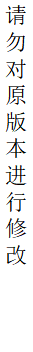 经办人单位（部门）负责人        订        订单位（部门）负责人单位（部门）负责人金额合计金额合计小写  ￥___________________  ￥___________________  ￥___________________  ￥___________________  ￥___________________  ￥___________________  ￥___________________  ￥___________________  ￥___________________  ￥___________________财务处负责人        线        线金额合计金额合计大写财务处负责人备注：未使用公务卡结算必须一事一单，一事一审，不能将不同事项合并、汇总审批。备注：未使用公务卡结算必须一事一单，一事一审，不能将不同事项合并、汇总审批。备注：未使用公务卡结算必须一事一单，一事一审，不能将不同事项合并、汇总审批。备注：未使用公务卡结算必须一事一单，一事一审，不能将不同事项合并、汇总审批。备注：未使用公务卡结算必须一事一单，一事一审，不能将不同事项合并、汇总审批。备注：未使用公务卡结算必须一事一单，一事一审，不能将不同事项合并、汇总审批。备注：未使用公务卡结算必须一事一单，一事一审，不能将不同事项合并、汇总审批。备注：未使用公务卡结算必须一事一单，一事一审，不能将不同事项合并、汇总审批。备注：未使用公务卡结算必须一事一单，一事一审，不能将不同事项合并、汇总审批。备注：未使用公务卡结算必须一事一单，一事一审，不能将不同事项合并、汇总审批。备注：未使用公务卡结算必须一事一单，一事一审，不能将不同事项合并、汇总审批。备注：未使用公务卡结算必须一事一单，一事一审，不能将不同事项合并、汇总审批。备注：未使用公务卡结算必须一事一单，一事一审，不能将不同事项合并、汇总审批。备注：未使用公务卡结算必须一事一单，一事一审，不能将不同事项合并、汇总审批。备注：未使用公务卡结算必须一事一单，一事一审，不能将不同事项合并、汇总审批。备注：未使用公务卡结算必须一事一单，一事一审，不能将不同事项合并、汇总审批。调拨事由（摘要）申请时间付款银行信息收款银行信息支付方式金额大写：                                 小写：经办人签字：                                           年  月  日财务处负责人财务处（盖章）                签字：             年  月  日项目建设部门项目建设部门项目名称供应商供应单位信息账号：户名： 开户行：账号：户名： 开户行：账号：户名： 开户行：合同金额大写：大写：￥：质保（押金）金额大写：大写：￥：复验审核情况（注：无质量问题请填写“本项目在使用过程中无质量问题，同意支付质量保证金”；有质量问题请“逐条填写存在的问题”；参加复验人员不少于3人）复验人员签字：（注：无质量问题请填写“本项目在使用过程中无质量问题，同意支付质量保证金”；有质量问题请“逐条填写存在的问题”；参加复验人员不少于3人）复验人员签字：（注：无质量问题请填写“本项目在使用过程中无质量问题，同意支付质量保证金”；有质量问题请“逐条填写存在的问题”；参加复验人员不少于3人）复验人员签字：项目建设（使用）部门意见项目负责人：	               部门负责人（签字盖章）：项目负责人：	               部门负责人（签字盖章）：项目负责人：	               部门负责人（签字盖章）：项目建设归口管理部门意见负责人（签字盖章）：负责人（签字盖章）：负责人（签字盖章）：装订线票
据
粘
贴
单票据粘贴区
★温磬提示：
1.具体粘贴方式请参见财务处下发《关于“票据粘贴单”的粘贴与填写要求的通知》的要求粘贴。
2.每份票据粘贴栏粘贴张数请不要超过30张，市内交通票除外。装订线票
据
粘
贴
单票据粘贴区张数：                        装订线票
据
粘
贴
单票据粘贴区金额：                 装订线票
据
粘
贴
单票据粘贴区经办人：              装订线票
据
粘
贴
单票据粘贴区证明人：装订线 ★您的配合将有助于我们缩短审核时间，提高报销效率，我们向您表示衷心的感谢！ ★您的配合将有助于我们缩短审核时间，提高报销效率，我们向您表示衷心的感谢！